        БОЙОРОК                                  №  36                     РАСПОРЯЖЕНИЕ05 июль 2019 й                                                                    05 июля   2019 г         Управляющему делами   Шакировой Райле Зуфаровне объявить замечание за  не надлежащее исполнение законодательства об общих принципах организации местного самоуправления в администрации сельского поселения Нижнеташлинский сельсовет муниципального района Шаранский район Республики Башкортостан.  Глава сельского поселения:                                                           Г.Гарифуллина БашKортостан  Республикаһы          Шаран районы  Муниципал районыныңТүбәнге Ташлы  ауыл Советы ауылбиләмәһе хакимиәте башлы‰ы          Түбән Ташлы ауылы, тел.(34769) 2-51-49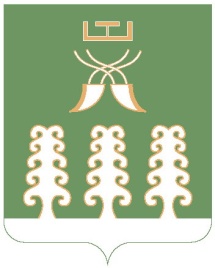 Глава сельского поселенияНижнеташлинский сельсоветМуниципального района Шаранский район Республики Башкортостанс. Нижние Ташлы, тел.(34769) 2-51-49